الجمهـــــــورية الجــــــــزائرية الديمقراطية الشعبية
وزارة التعليم العـــــــالي و البــــحث العلــــــمي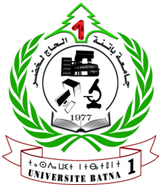 جامــــــــعة باتنــــــــــة 1كلــــية....بطاقـــة طالــب الدكتـــــوراهعلومالإسم:اللقب:رقم التسجيل:تاريخ ومكان الازدياد:الهاتف:..................................................البريد الالكتروني:...................................................................................................................الفرع:	....................................................التخصص: .................................................................................................................................تاريخ أول تسجيل:المشرف:عنوان الأطروحة:المخبر:منحة التربص بالخارج (PNE):  سنة الاستفادة: ................ من............................................. إلى ..................................................التوقيعاتالطالبالمشرفمدير المخبر عميد الكلية